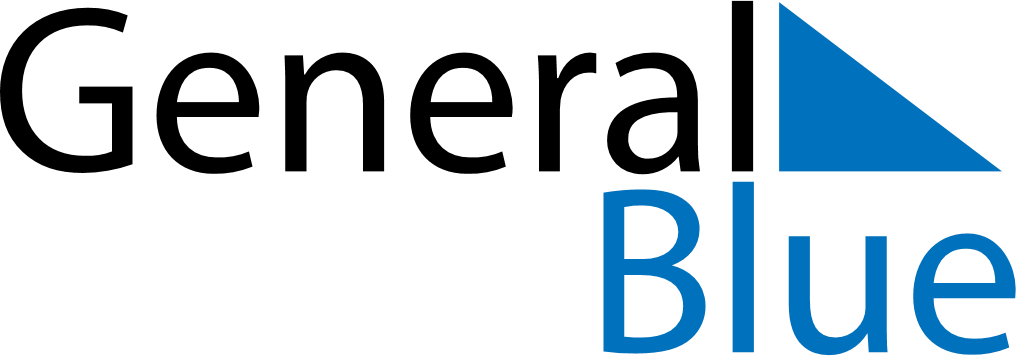 August 2027August 2027August 2027August 2027SloveniaSloveniaSloveniaMondayTuesdayWednesdayThursdayFridaySaturdaySaturdaySunday123456778910111213141415Assumption1617181920212122Unification of Prekmurje Slovenes with the Mother Nation23242526272828293031